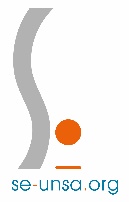  NOM		Prénom	 Nom de naissance		Né(e) le	 Adresse : 	 Code postal    	Commune 	                N° de portable :                        E-Mail :	 J’accepte de recevoir par mail les infos du SE-Unsa       OUI    NON ETABLISSEMENT	 CORPS : 	 	 Temps complet     Temps partiel : .................% SITUATION :     Titulaire    Stagiaire     Etudiant    	 Autre (Disponibilité, congé) :………………………      Retraité(e) ÉCHELON : .......        Classe normale          Hors-classe     Montant de la cotisation : ............ Mode de paiement :   Prélèvement automatique en 5 fois, tous les deux mois à partir du 15 octobre : compléter le mandat SEPA	et joindre un R.I.B.  Voir sur www.se-unsa67.net  Paiement par chèque(s) : 1 à 3 chèques au maximum  Adhésion en ligne sur www.se-unsa.org ; paiement sécurisé par CB. J’adhère au Syndicat des Enseignants-UNSA.   Date et signature :                              Les informations recueillies ne sont destinées qu’au fichier syndical. Elles peuvent donner lieu à l’exercice du droit d’accès, conformément à la loi  n° 78-17 du 6 janvier 1978 relative à l’Informatique, aux fichiers et aux libertés.Crédit d'impôt : 66 % du montant de votre cotisationCotisations syndicales Cotisations syndicales Cotisations syndicales Cotisations syndicales Cotisations syndicales Cotisations syndicales Cotisations syndicales Cotisations syndicales Cotisations syndicales Cotisations syndicales Cotisations syndicales Cotisations syndicales Echelon :    1234567891011Profs des Ecoles159€*163€167€172€182€195€208€223€238€Hors-Classe 205€219€234€253€270€285€Instituteurs140€142€145€153€160€171€187€Stagiaires : 88 €T1 déjà adhérent en 2016/2017 (sauf adhésion découverte) : 120 € sous condition de paiement en prélèvement automatique.Stagiaires : 88 €T1 déjà adhérent en 2016/2017 (sauf adhésion découverte) : 120 € sous condition de paiement en prélèvement automatique.Stagiaires : 88 €T1 déjà adhérent en 2016/2017 (sauf adhésion découverte) : 120 € sous condition de paiement en prélèvement automatique.Stagiaires : 88 €T1 déjà adhérent en 2016/2017 (sauf adhésion découverte) : 120 € sous condition de paiement en prélèvement automatique.Stagiaires : 88 €T1 déjà adhérent en 2016/2017 (sauf adhésion découverte) : 120 € sous condition de paiement en prélèvement automatique.Stagiaires : 88 €T1 déjà adhérent en 2016/2017 (sauf adhésion découverte) : 120 € sous condition de paiement en prélèvement automatique.Stagiaires : 88 €T1 déjà adhérent en 2016/2017 (sauf adhésion découverte) : 120 € sous condition de paiement en prélèvement automatique.Stagiaires : 88 €T1 déjà adhérent en 2016/2017 (sauf adhésion découverte) : 120 € sous condition de paiement en prélèvement automatique.Stagiaires : 88 €T1 déjà adhérent en 2016/2017 (sauf adhésion découverte) : 120 € sous condition de paiement en prélèvement automatique.Stagiaires : 88 €T1 déjà adhérent en 2016/2017 (sauf adhésion découverte) : 120 € sous condition de paiement en prélèvement automatique.Contractuels105€137€171€ Retraités : 104 € (pension <1400€) ; 128 € (pension entre 1400 et 1850€) ; 138 € (pension >1850€) Retraités : 104 € (pension <1400€) ; 128 € (pension entre 1400 et 1850€) ; 138 € (pension >1850€) Retraités : 104 € (pension <1400€) ; 128 € (pension entre 1400 et 1850€) ; 138 € (pension >1850€) Retraités : 104 € (pension <1400€) ; 128 € (pension entre 1400 et 1850€) ; 138 € (pension >1850€) Retraités : 104 € (pension <1400€) ; 128 € (pension entre 1400 et 1850€) ; 138 € (pension >1850€) Retraités : 104 € (pension <1400€) ; 128 € (pension entre 1400 et 1850€) ; 138 € (pension >1850€) Retraités : 104 € (pension <1400€) ; 128 € (pension entre 1400 et 1850€) ; 138 € (pension >1850€) Retraités : 104 € (pension <1400€) ; 128 € (pension entre 1400 et 1850€) ; 138 € (pension >1850€) Retraités : 104 € (pension <1400€) ; 128 € (pension entre 1400 et 1850€) ; 138 € (pension >1850€) Retraités : 104 € (pension <1400€) ; 128 € (pension entre 1400 et 1850€) ; 138 € (pension >1850€) Retraités : 104 € (pension <1400€) ; 128 € (pension entre 1400 et 1850€) ; 138 € (pension >1850€) Retraités : 104 € (pension <1400€) ; 128 € (pension entre 1400 et 1850€) ; 138 € (pension >1850€)Temps partiel, CPA : au prorata du salaire.Temps partiel, CPA : au prorata du salaire.Temps partiel, CPA : au prorata du salaire.Temps partiel, CPA : au prorata du salaire.Temps partiel, CPA : au prorata du salaire. Dispo, congé parental, étudiant, vacataire : 41 €     AED, AESH : 73 €      C.U.I. : 50 €        Dispo, congé parental, étudiant, vacataire : 41 €     AED, AESH : 73 €      C.U.I. : 50 €        Dispo, congé parental, étudiant, vacataire : 41 €     AED, AESH : 73 €      C.U.I. : 50 €        Dispo, congé parental, étudiant, vacataire : 41 €     AED, AESH : 73 €      C.U.I. : 50 €        Dispo, congé parental, étudiant, vacataire : 41 €     AED, AESH : 73 €      C.U.I. : 50 €        Dispo, congé parental, étudiant, vacataire : 41 €     AED, AESH : 73 €      C.U.I. : 50 €        Dispo, congé parental, étudiant, vacataire : 41 €     AED, AESH : 73 €      C.U.I. : 50 €        Dispo, congé parental, étudiant, vacataire : 41 €     AED, AESH : 73 €      C.U.I. : 50 €        Dispo, congé parental, étudiant, vacataire : 41 €     AED, AESH : 73 €      C.U.I. : 50 €        Dispo, congé parental, étudiant, vacataire : 41 €     AED, AESH : 73 €      C.U.I. : 50 €        Dispo, congé parental, étudiant, vacataire : 41 €     AED, AESH : 73 €      C.U.I. : 50 €        Dispo, congé parental, étudiant, vacataire : 41 €     AED, AESH : 73 €      C.U.I. : 50 €       